Ethan Temple Times News You Can Use Welcome Back to Church!!
4/17/211)Text Message –  Proverbs  5 Trust in the Lord with all your heart
    and lean not on your own understanding;6 in all your ways submit to him,
    and he will make your paths straight.[a]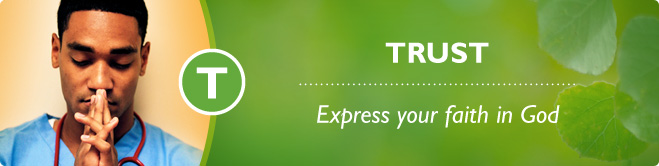 2) Creation Health Seminar continues April 14th and 21st, 2021 at 7pm on the subject, Trust in God.. Will be taught on Wed night during prayer meeting Livestream, join for health and wellness, please tell family and friends, we have plenty of books, come to church to pick them up. 3) Tithe and Offering can be returned online at ethantemplesda.org or at the church, also remember your Conference Wide Development Contribution, $100 per person to help smaller churches with their physical plants and evangelism. If you would like someone to come by and pick up you tithe and offering please contact any elder or deacon, other digital platforms for returning tithe and offering coming soon!!4) Welcome back Church Family!! To remain safe, we will be socially distanced, masked, all will get temp checked before entry, TEMP >100.2 will not be allowed to enter. Head of household must sign a hold harmless waiver once before entry. Fellowship Hall will be open and socially spaced. Please follow instructions for proper seating and dismissal. No congregating in lobby, feel free to fellowship outside. 5) Pastor Joseph Office Hours – Tuesday 10am-12pm, Thursday 6-8 pm. Please call Sis. Robin Davis, (937) 268-9851, to schedule at least 1 hour prior to desired appt time. Visits will be by zoom or telephone.6) Community Service/Evangelism  Matthew 2535 For I was hungry and you gave me something to eat, I was thirsty and you gave me something to drink, I was a stranger and you invited me ina) Feeding the Homeless – May 30th, contact Sister Ashley Banksb) Food Pantry – Please bring non perishable donations to the church on Sabbath, 1 item per family to stock the food pantry. c. We are partnering with the Miami Valley Meals program to provide meals for our sick and shut in and eventually church members and community free of charge. If you are interested in receiving a meal please contact the church clerk and give her your name, address and phone number along with dietary restrictions. We look to start within the next few weeks. More info to come.7) Ethan Temple Prayer Line       Sunday- Friday    5:00 am and 7:00 pm       Sabbath               8:30 am starting April 17th and 7:00 pm       937-972-0230     Conference Code 280-8381      Replay-1-215-644-7700, enter Conference Code then enter number of recording     Join us every Wednesday, our Prayer & Fasting Day, from 5:00 am to 5:00 pm.8)Sabbath School Lower Division  – Need actors for Bible Nugget series, see Tonya Gaymon or Elder R. Dulan, get in on the action Adult Sabbath School – join us online at 10am by livestream this Sabbath, starting April 17th, we will start Sabbath School at 9:30-10:30 am in order for people to be in place for service to begin 11:05am. 9) Please remember to reach out to our seniors and sick and shut in and pray for our bereaved families. Continue to pray for God to provide a permanent pastor for our church. 10) Grief Support Group Wednesdays, 5 p.m. | Join by Zoom or by phone (312) 626 6799 Meeting ID: 946 9744 7087 | Passcode: 424241After the loss of a loved one, comfort and support are very important to the healing process. Join Kettering Health Network’s Grief Support Group, an online community of caring listeners providing a support system for you and your loved ones. For more information call (937) 723-3883 or email deadra.griffeth@ketteringhealth.org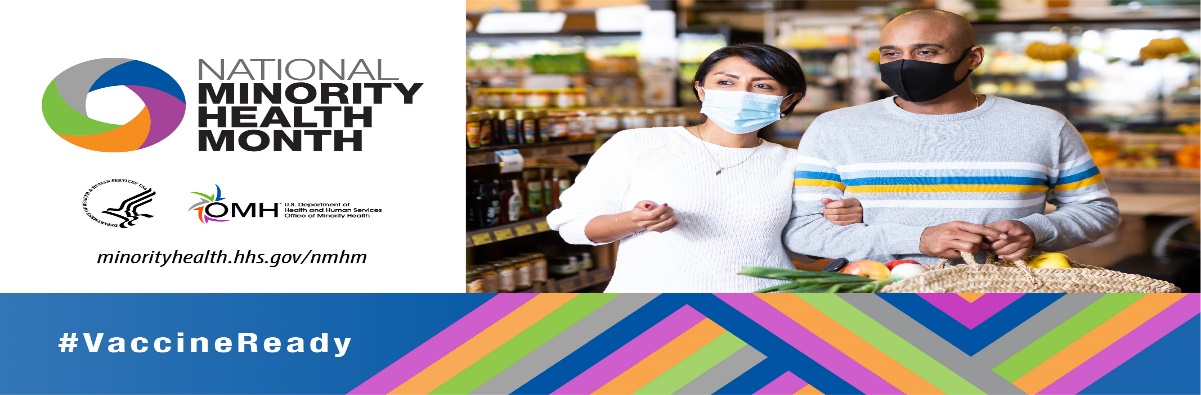 Covid Vaccine’s AvailableContact Sis Toni Walker to be placed on the vaccine schedule with Grace United Methodist. We have been blessed to have this direct connection. She can be reached M-F, 9am-5pm at (937) 250-2271. Vaccines are given Th-Sat at Grace based on availability. Volunteers are needed to call and schedule appointments. Please call Sis. Jacqui Moore for more information about volunteering. You can also find a vaccine site and book appointments at, https://gettheshot.coronavirus.ohio.gov. Black History Education 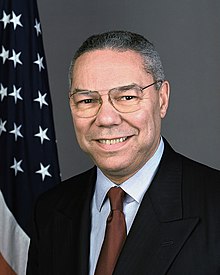 	Colin Luther Powell (/ˈkoʊlɪn/; born April 5, 1937)[1][2] is an American politician, diplomat and retired four-star general who served as the 65th United States Secretary of State from 2001 to 2005. Powell was the first African-American Secretary of State.[3] Prior to the election of Barack Obama as president in 2008, Powell and his successor, Condoleezza Rice, were the highest-ranking African Americans in the history of the federal executive branch (by virtue of the Secretary of State standing fourth in the presidential line of succession). Powell served as the 16th United States National Security Advisor from 1987 to 1989 and as the 12th Chairman of the Joint Chiefs of Staff from 1989 to 1993.Powell was born in New York City in 1937 and was raised in the South Bronx. His parents, Luther and Maud Powell, immigrated to the United States from Jamaica. Powell was educated in the New York City public schools, graduating from the City College of New York (CCNY), where he earned a bachelor's degree in geology. He also participated in ROTC at CCNY and received a commission as an Army second lieutenant upon graduation in June 1958. Powell was a professional soldier for 35 years, during which time he held many command and staff positions and rose to the rank of four-star general. He was Commander of the U.S. Army Forces Command in 1989.